Муниципальное  бюджетное образовательное учреждениесредняя общеобразовательная школа  № 1 с.п. «Село Хурба»Рабочая программапо учебному предмету«Родная литература (русская)»3 классРабочая программа составлена на основе1. Федеральный закон «Об образовании в Российской Федерации» от 29 декабря . № 273-ФЗ (ст.2п.10; ст.12 п.1, 3); 2. Федеральный государственный образовательный стандарт начального общего образования, утвержденный приказом Министерства образования и науки Российской Федерации от 6 октября . № 373, с изменениями, внесенными приказом Министерства образования и науки Российской федерации от 26 ноября . № 1241, с изменениями, внесенными приказом Министерства образования и науки Российской федерации от 22 сентября . № 2357. Составитель:учитель начальных классовБулеца Н.Н.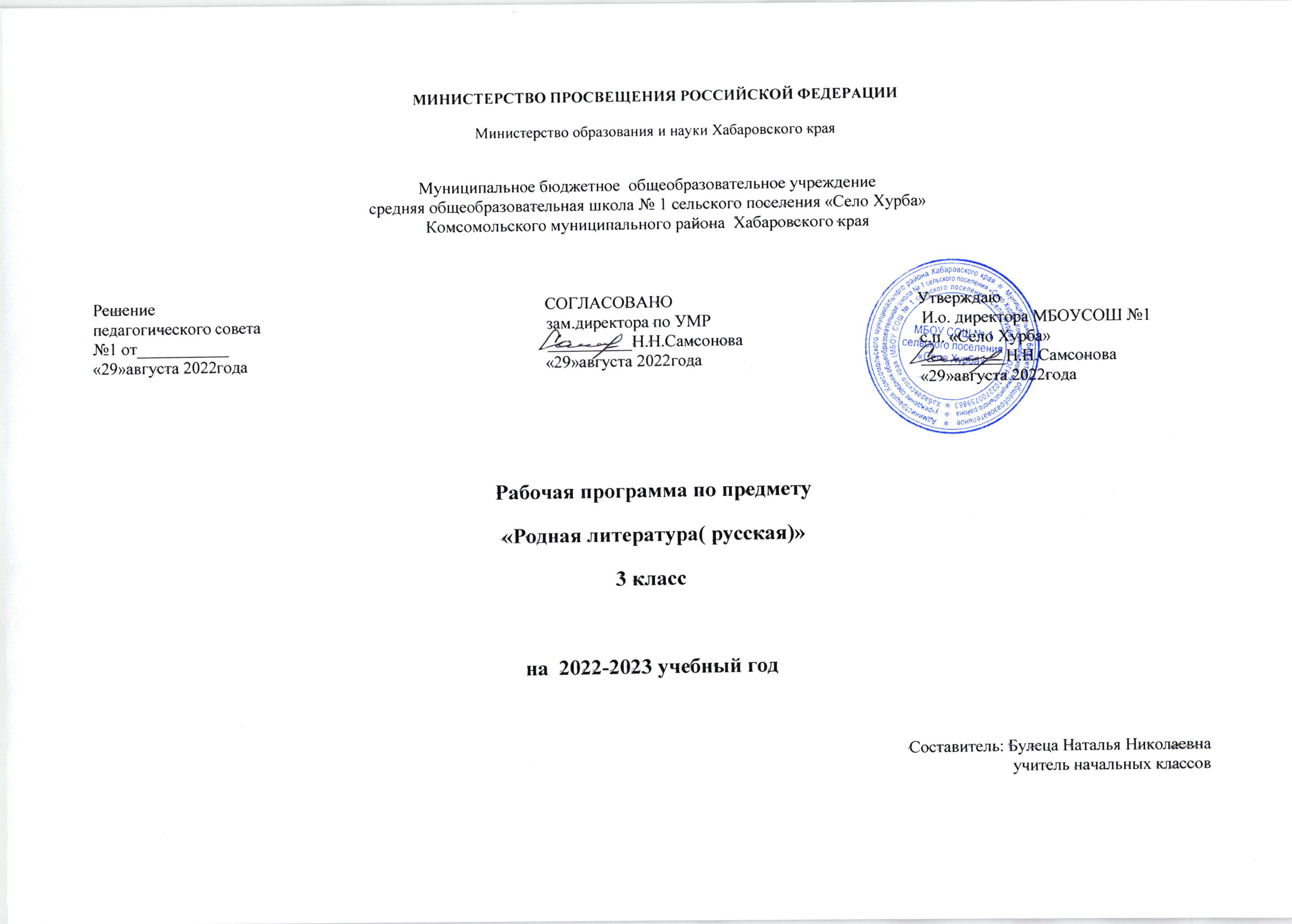 ПОЯСНИТЕЛЬНАЯ ЗАПИСКАРабочая программа по литературному чтению на родном русском языке разработана в соответствии с основными нормативными документами, определяющими содержание данной рабочей программы: 1. Федеральный закон «Об образовании в Российской Федерации» от 29 декабря . № 273-ФЗ (ст.2п.10; ст.12 п.1, 3); 2. Федеральный государственный образовательный стандарт начального общего образования, утвержденный приказом Министерства образования и науки Российской Федерации от 6 октября . № 373, с изменениями, внесенными приказом Министерства образования и науки Российской федерации от 26 ноября . № 1241, с изменениями, внесенными приказом Министерства образования и науки Российской федерации от 22 сентября . № 2357; Курс родного русского языка и литературы в начальной школе - часть единого курса обучения предмету «Русский язык» и «Литературное чтение». Начальный курс родного языка и литературы должен выполнять специфические задачи (обогатить речь учащихся, помочь детям осмыслить их речевую практику, дать углубленные знания о языке) и быть ступенью в преподавании этого учебного предмета в среднем и старшем звене. Специфика начального курса русского языка заключается в его тесной взаимосвязи с литературным чтением. Эти два предмета представляют собой единый филологический курс, в котором изучение родного языка сочетается с первоначальным литературным образованием и обучением чтению.Предмет «Родной язык и литература » играет важную роль в реализации основных целевых установок начального образования: становлении основ гражданской идентичности и мировоззрения; формировании основ умения учиться и способности к организации своей деятельности; духовно-нравственном развитии и воспитании младших школьников. Содержание предмета направлено на формирование функциональной грамотности и коммуникативной компетентности. Родной язык и литература является для младших школьников основой всего процесса обучения, средством развития их мышления, воображения, интеллектуальных и творческих способностей, основным каналом социализации личности. «Дитя входит в духовную жизнь окружающих его людей единственно через посредство отечественного языка, и, наоборот, мир, окружающий дитя, отражается в нѐм своей духовной стороной только через посредство той же среды — отечественного языка» (К. Д. Ушинский). Изучение родного языка и литературы в начальных классах — первоначальный этап системы лингвистического образования и речевого развития, обеспечивающий готовность выпускников начальной школы к дальнейшему образованию. Цель рабочей программы – конкретизация содержания образовательного стандарта с учетом межпредметных и внутрипредметных связей, логики учебного процесса и возрастных особенностей младших школьников, ознакомление обучающихся с лексико-грамматическими разрядами слов, словообразованием, нормами литературного произношения, орфографией, синтаксическим строем родного языка. Задачи обучения:расширение читательского кругозора обучающихся;овладение речевой деятельностью в разных ее видах (чтение, письмо, говорение, слушание);формирование речевых умений, обеспечивающих восприятие, воспроизведение и создание высказываний в устнойи письменной форме;обогащение словарного запаса, умение пользоваться словарями разных типов;эстетическое, эмоциональное, нравственное развитие школьника;пробуждение познавательного интереса к родному слову, стремления совершенствовать свою речь.Наряду с этими задачами на занятиях решаются и специальные задачи, направленные на коррекцию умственнойдеятельности школьников.2. ОБЩАЯ ХАРАКТЕРИСТИКА УЧЕБНОГО ПРЕДМЕТАВведение детей в мир языка начинается со знакомства со словом, его значением, с осмысления его номинативной функции в различных коммуникативно-речевых ситуациях, с различения в слове его содержания (значения) и формы (фонетическойи графической). Происходит знакомство обучающихся с доступными их возрасту художественными произведениями, духовно нравственное и эстетическое содержание которых активно влияет на чувства, сознание и волю читателя, способствуетформированию личных качеств, соответствующих национальным и общечеловеческим ценностям. Ориентация учащихся наморальные нормы развивает у них умение соотносить свои поступки с этическими принципами поведения культурногочеловека, формирует навыки доброжелательного сотрудничества.Важнейшим аспектом является формирование навыка чтения и других видов речевой деятельности учащихся. Ониовладевают осознанным и выразительным чтением, чтением текстов про себя, учатся ориентироваться в книге, использовать еѐдля расширения своих знаний об окружающем мире. Знакомство учащихся с доступными их возрасту художественнымипроизведениями, духовно-нравственное и эстетическое содержание которых активно влияет на чувства, сознание и волючитателя, способствует формированию личных качеств, соответствующих национальным и общечеловеческим ценностям.Ориентация учащихся на моральные нормы развивает у них умение соотносить свои поступки с этическими принципамиповедения культурного человека, формирует навыки доброжелательного сотрудничества.Систематический курс литературного чтения на родном языке представлен в программе следующими содержательнымилиниями:- развитие речи,- произведения устного творчества народов России;- произведения классиков отечественной литературы и современных писателей России;- все основные литературные жанры: сказки, стихи, рассказы, басни, драматические произведения.Содержание курса имеет концентрическое строение, предусматривающее изучение одних и тех же разделов и тем вкаждом классе. Такая структура программы позволяет учитывать степень подготовки учащихся к восприятию тех или иныхсведений о слове, обеспечивает постепенное возрастание сложности материала и организует формирование коммуникативныхумений и навыков.Программа направлена на формирование у младших школьников представлений о слове как явлении национальной культуры и основном средстве человеческого общения, на осознание ими значения русского языка как государственного языка Российской Федерации, языка межнационального общения.На протяжения четырёх лет обучения меняются приёмы овладения навыком чтения: сначала идёт освоение целостных(синтетических) приёмов чтения в пределах слова и словосочетания (чтения целыми словами); далее формируются приёмыинтонационного объединения слов в предложения. Увеличивается скорость чтения (беглое чтение), постепенно вводитсячтение про себя с воспроизведением содержания прочитанного. Учащиеся постепенно овладевают рациональными приёмамичтения и понимания прочитанного, орфоэпическими и интонационными нормами чтения, слов и предложений, осваиваютразные виды чтения текста (выборочное, ознакомительное, изучающее) и используют их в соответствии с конкретной речевойзадачей.Параллельно с формированием навыка беглого, осознанного чтения ведётся целенаправленная работа по развитиюумения постигать смысл прочитанного, обобщать и выделять главное. Учащиеся овладевают приёмами выразительного чтения.Совершенствование устной речи (умения слушать и говорить) проводится параллельно с обучением чтению.Совершенствуются умения воспринимать на слух высказывание или чтение собеседника, понимать цели речевоговысказывания, задавать вопросы по услышанному или прочитанному произведению, высказывать свою точку зрения.Усваиваются продуктивные формы диалога, формулы речевого этикета в условиях учебного и внеучебного общения.Знакомство с особенностями национального этикета и общения людей проводится на основе литературных (фольклорных иклассических) произведений. Совершенствуется монологическая речь учащихся (с опорой на авторский текст, напредложенную тему или проблему для обсуждения), целенаправленно пополняется активный словарный запас. Учащиесяосваивают сжатый, выборочный и полный пересказ прочитанного или услышанного произведения.Особое место в программе отводится работе с текстом художественного произведения. На уроках литературысовершенствуется представление о текстах (описание, рассуждение, повествование); учащиеся сравнивают художественные,деловые (учебные) и научно-познавательные тексты, учатся соотносить заглавие с содержанием текста (его темой, главноймыслью), овладевают такими речевыми умениями, как деление текста на части, озаглавливание, составление плана, различениеглавной и дополнительной информации текста.Программой предусмотрено целенаправленное формирование первичных навыков работы с информацией. В ходе освоения литературного чтения на родном языке формируются умения, связанные с информационной культурой: читать,эффективно работать с учебной книгой, пользоваться лингвистическими словарями и справочниками. Школьники будутработать с информацией, представленной в разных форматах (текст, рисунок, таблица, схема, модель слова, памятка). Онинаучатся анализировать, оценивать, преобразовывать и представлять полученную информацию, а также создавать новыеинформационные объекты: сообщения, отзывы, письма, поздравительные открытки, небольшие сочинения, сборникитворческих работ, классную газету и др.Программа предполагает организацию проектной деятельности, которая способствует включению учащихся в активныйпознавательный процесс. Проектная деятельность позволяет закрепить, расширить, углубить полученные на уроках знания,создаёт условия для творческого развития детей, формирования позитивной самооценки, навыков совместной деятельности совзрослыми и сверстниками, умений сотрудничать друг с другом, совместно планировать свои действия, вести поиск и систематизировать нужную информацию.Программа обеспечивает достижение выпускниками начальной школы определенных личностных, метапредметных ипредметных результатов.3. ОПИСАНИЕ МЕСТА УЧЕБНОГО ПРЕДМЕТА В УЧЕБНОМ ПЛАНЕВ соответствии с основной образовательной программой начального общего образования  и примерными программами начального общего образования предмет «Родная литература (русская)» изучается со 1 по 4 класс. В 1 классе – 17 ч (0,5 ч в неделю, 33 учебные недели), во 2 классе- 17 ч (0,5 часа в неделю, 34 учебные недели), в 3 классе- 17 ч (0,5 часа в неделю, 34 учебные недели), в 4 классе – 17 часов (0,5 час в неделю, 34 учебные недели). Так как в  2022-2023  учебном году на предмет «Родная литература (русская)» отводится 0,25 часа, то  учебная программа предмета рассчитана на 8 часов.   4.ОПИСАНИЕ ЦЕННОСТНЫХ ОРИЕНТИРОВ СОДЕРЖАНИЯ УЧЕБНОГО ПРЕДМЕТАОдним из результатов обучения литературному чтению на родном языке является осмысление и интериоризация (присвоение) учащимися системы ценностей.Ценность добра - осознание себя как части мира, в котором люди соединены бесчисленными связями, в том числе спомощью языка; осознание постулатов нравственной жизни (будь милосерден, поступай так, как ты хотел бы, чтобы поступалис тобой).Ценность общения - понимание важности общения как значимой составляющей жизни общества, как одного изосновополагающих элементов культуры.Ценность природы основывается на общечеловеческой ценности жизни, на осознании себя частью природного мира.Любовь к природе - это и бережное отношение к ней как среде обитания человека, и переживание чувства еѐ красоты,гармонии, совершенства. Воспитание любви и бережного отношения к природе через тексты художественных и научно-популярных произведений литературы.Ценность красоты и гармонии - осознание красоты и гармоничности русского языка, его выразительныхвозможностей.Ценность истины - осознание ценности научного познания как части культуры человечества, проникновения в сутьявлений, понимания закономерностей, лежащих в основе социальных явлений; приоритетности знания, установления истины,самого познания как ценностиЦенность семьи. Понимание важности семьи в жизни человека; осознание своих корней; формирование эмоционально позитивного отношения к семье, близким, взаимной ответственности, уважение к старшим, их нравственным идеалам.Ценность труда и творчества – осознание роли труда в жизни человека, развитие организованности,целеустремленности, ответственности, самостоятельности, ценностного отношения к труду в целом к литературному труду,творчеству в частности.Ценность человечества- осознание себя не только гражданином России, но и частью мирового сообщества, длясуществования и прогресса которого необходимы мир, сотрудничество, толерантность, уважение к многообразию иныхкультур и языков.5. ЛИЧНОСТНЫЕ, МЕТАПРЕДМЕТНЫЕ И ПРЕДМЕТНЫЕ РЕЗУЛЬТАТЫЛичностные результаты:1. Формирование чувства гордости за свою Родину, российский народ и историю России; осознание своейэтнической и национальной принадлежности, формирование ценностей многонационального российского общества;становление гуманистических и демократических ценностных ориентаций.2. Формирование целостного, социально ориентированного взгляда на мир в его органичном единстве иразнообразии природы, народов, культур и религий.3. Формирование уважительного отношения к иному мнению, истории и культуре других народов.4. Овладение начальными навыками адаптации в динамично изменяющемся и развивающемся мире.5.Принятие и освоение социальной роли обучающегося, развитие мотивов учебной деятельности и формирование личностногосмысла учения.6. Развитие самостоятельности и личной ответственности за свои поступки, в том числе в информационной деятельности, наоснове представлений о нравственных нормах, социальной справедливости и свободе.7.Формирование эстетических потребностей, ценностей и чувств.8. Развитие этических чувств, доброжелательности и эмоционально-нравственной отзывчивости, понимания и сопереживаниячувствам других людей.9.Развитие навыков сотрудничества со взрослыми и сверстниками в различных социальных ситуациях, умения, не создаватьконфликтов и находить выходы из спорных ситуаций.10.Формирование установки на безопасный, здоровый образ жизни, мотивации к творческому труду, к работе на результат,бережному отношению к материальным и духовным ценностям.Метапредметные результаты:1. Овладение способностью принимать и сохранять цели и задачи учебной деятельности, поиска средств еѐосуществления.2. Формирование умения планировать, контролировать и оценивать учебные действия в соответствии споставленной задачей и условиями еѐ реализации, определять наиболее эффективные способы достижения результата.3. Использование знаково-символических средств представления информации.4. Активное использование речевых средств и средств для решения коммуникативных и познавательных задач.5. Использование различных способов поиска (в справочных источниках), сбора, обработки, анализа,организации, передачи и интерпретации информации.6. Овладение навыками смыслового чтения текстов различных стилей и жанров в соответствии с целями изадачами: осознанно строить речевое высказывание в соответствии с задачами коммуникации и составлять тексты в устной иписьменной формах.7. Готовность слушать собеседника и вести диалог, признавать возможность существования различных точекзрения и права каждого иметь свою, излагать своё мнение и аргументировать свою точку зрения и оценки событий.8. Определение общей цели и путей её достижения; умение договариваться о распределении функций и ролей всовместной деятельности; осуществлять взаимный контроль в совместной деятельности, адекватно оценивать собственноеповедение и поведение окружающих.9. Овладение базовыми предметными и межпредметными понятиями, отражающими существенные связи иотношения между объектами и процессами.10. Умение работать в материальной и информационной среде начального общего образования (в том числе сучебным и моделями) в соответствии с содержанием учебного предмета «Литературное чтение на родном языке».Предметные результаты:1. Формирование первоначальных представлений о единстве и многообразии языкового и культурногопространства России, о языке как основе национального самосознания.2. Понимание обучающимися того, что язык представляет собой явление национальной культуры и основноесредство человеческого общения; осознание значения русского языка как государственного языка Российской Федерации,языка межнационального общения.3. Сформированность позитивного отношения к правильной устной речи как показателю общей культуры игражданской позиции человека.4. Овладение учебными действиями с языковыми единицами и формирование умения использовать знания длярешения познавательных, практических и коммуникативных задач.Планируемые результаты освоения учебного предмета «Родная литература (русская)»:1) понимание места и роли литературы на изучаемом языке в едином культурном пространстве Российской Федерации,среди литератур народов Российской Федерации, в сохранении и передаче от поколения к поколению историко-культурных,нравственных, эстетических ценностей: воспринимать художественную литературу как особый вид искусства (искусство слова); соотносить произведения словесного творчества с произведениями других видов искусств (живопись, музыка,фотография, кино); иметь первоначальные представления о взаимодействии, взаимовлиянии литератур разных народов, о ролифольклора и художественной литературы родного народа в создании культурного, морально-этического и эстетическогопространства республики Российской Федерации; находить общее и особенное при сравнении художественных произведенийнародов Российской Федерации, народов мира;2) освоение смыслового чтения; понимание смысла и значения элементарных понятий теории литературы: владетьтехникой смыслового чтения вслух (правильным плавным чтением со скоростью, позволяющей понимать смысл прочитанного,адекватно воспринимать чтение слушающими); владеть техникой смыслового чтения про себя — понимание смысла иосновного содержания прочитанного, оценка информации, контроль за полнотой восприятия и правильной интерпретациейтекста; различать жанры фольклорных произведений (малые фольклорные жанры, сказки, легенды, мифы); понимать основнойсмысл и назначение фольклорных произведений своего народа (порадовать, поучить, использовать для игры), приводитьпримеры потешек, сказок, загадок, колыбельных песенки и др. своего народа (других народов); сравнивать произведенияфольклора в близкородственных языках (тема, главная мысль, герои); сопоставлять названия произведения с его темой (оприроде, об истории, о детях, о добре и зле и т.д.); различать жанры небольших художественных произведений представителейдетской литературы своего народа (других народов) — стихотворение, рассказ, басня; анализировать прочитанноелитературное произведение: определять тему, главную мысль, последовательность действия, средства художественнойвыразительности; отвечать на вопросы по содержанию текста; находить в тексте изобразительные и выразительные средствародного языка (эпитеты, сравнения, олицетворения);3) приобщение к восприятию и осмыслению информации, представленной в текстах; формировать читательскогоинтереса и эстетического вкуса обучающихся: определять цели чтения различных текстов (художественных, научно популярных, справочных); удовлетворение читательского интереса, поиск информации, расширение кругозора; использоватьразные виды чтения (ознакомительное, изучающее, выборочное, поисковое) для решения учебных и практических задач;ставить вопросы к тексту, составлять план для его пересказа, для написания изложений; проявлять интерес к самостоятельномучтению, формулировать свои читательские ожидания, ориентируясь на имя автора, жанр произведения, иллюстрации к книге;читать произведения фольклора по ролям, участвовать в их драматизации; участвовать в дискуссиях со сверстниками налитературные темы, приводить доказательства своей точки зрения; выполнять творческие работы на фольклорном материале(продолжение сказки, сочинение загадки, пересказ с изменением действующего лица.6. СОДЕРЖАНИЕ УЧЕБНОГО ПРЕДМЕТАВиды речевой деятельностиСлушание. Осознание цели и ситуации устного общения. Адекватное восприятие звучащей речи. Понимание на слухинформации, содержащейся в предложенном тексте, определение основной мысли текста, передача его содержания повопросам.Говорение. Выбор языковых средств в соответствии с целями и условиями для эффективного решениякоммуникативной задачи. Практическое овладение диалогической формой речи. Овладение умениями начать, поддержать, закончить разговор, привлечь внимание и т. п. Практическое овладение устными монологическими высказываниями всоответствии с учебной задачей (описание, повествование, рассуждение). Овладение нормами речевого этикета в ситуацияхучебного и бытового общения (приветствие, прощание, извинение, благодарность, обращение с просьбой). Соблюдениеорфоэпических норм и правильной интонации.Чтение. Понимание учебного текста. Выборочное чтение с целью нахождения необходимого материала. Нахождение информации, заданной в тексте в явном виде. Формулирование простых выводов на основе информации, содержащейся в тексте.Интерпретация и обобщение содержащейся в тексте информации. Анализ и оценка содержания, языковых особенностей иструктуры текста.Письмо. Овладение разборчивым аккуратным письмом с учѐтом гигиенических требований к этому виду учебнойработы. Списывание, письмо под диктовку в соответствии с изученными правилами. Письменное изложение содержанияпрослушанного и прочитанного текстов (подробное, выборочное). Создание небольших собственных текстов (сочинений) поинтересной детям тематике (на основе впечатлений, литературных произведений, сюжетных картин, серий картин,репродукций картин художников, просмотра фрагмента видеозаписи и т. п.).Развитие речи. Понимание прочитанного текста при самостоятельном чтении вслух и при его прослушивании. Составление небольших рассказов повествовательного характера по серии сюжетных картинок, материалам собственных игр,занятий, наблюдений, на основе опорных слов.Осознание ситуации общения: с какой целью, с кем и где происходит общение?Практическое овладение диалогической формой речи. Выражение собственного мнения, его аргументация с учётом ситуации общения. Овладение умениями ведения разговора (начать, поддержать, закончить разговор, привлечь внимание и т. п.).Овладение нормами речевого этикета в ситуациях учебного и бытового общения (приветствие, прощание, извинение,благодарность, обращение с просьбой), в том числе при обращении с помощью средств ИКТ.Практическое овладение монологической формой речи. Умение строить устное монологическое высказывание наопределённую тему с использованием разных типов речи (описание, повествование, рассуждение).Последовательность предложений в тексте.Последовательность частей текста (абзацев).Комплексная работа над структурой текста: озаглавливание, корректирование порядка предложений и частей текста(абзацев).План текста. Составление планов к заданным текстам. Создание собственных текстов по предложенным и самостоятельно составленным планам.Типы текстов: описание, повествование, рассуждение, их особенности.Лексика. Понимание слова как единства звучания и значения. Выявление слов, значение которых требует уточнения.Определение значения слова по тексту или уточнение значения с помощью толкового словаря. Представление об однозначныхи многозначных словах, о прямом и переносном значении слова, о синонимах, антонимах, омонимах, фразеологизмах.Наблюдение за их использованием в тексте. Работа с разными словарями.Состав слова (морфемика). Овладение понятием «родственные (однокоренные) слова». Различение однокоренных слови различных форм одного и того же слова. Различение од покоренных слов и синонимов, однокоренных слов и слов гомонимичными корнями. Выделение в словах с однозначно выделяемыми морфемами окончания, корня, приставки, суффикса(постфикса -ся), основы. Различение изменяемых и неизменяемых слов. Представление о значении суффиксов и приставок.Образование однокоренных слов с помощью суффиксов и приставок. Сложные слова. Нахождение корня в однокоренныхсловах с чередованием согласных в корне. Разбор слова по составу.Умение слушать (аудирование) :Восприятие на слух звучащей речи (высказывание собеседника, слушание различныхтекстов). Адекватное понимание содержания звучащей речи, умение отвечать на вопросы по содержанию прослушанногопроизведения, определение последовательности событий, осознание цели речевого высказывания, умение задавать вопросы попрослушанному учебному, научно-познавательному и художественному произведениям. Развитие умения наблюдать завыразительностью речи, за особенностью авторского стиля.Чтение.  Чтение вслух. Ориентация на развитие речевой культуры учащихся формирование у них коммуникативно - речевых умений и навыков. Постепенный переход от слогового к плавному, осмысленному, правильному чтению целымисловами вслух. Темп чтения, позволяющий осознать текст. Постепенное увеличение скорости чтения. Соблюдениеорфоэпических и интонационных норм чтения. Чтение предложений с интонационным выделением знаков препинания.Понимание смысловых особенностей разных по виду и типу текстов, передача их с помощью интонирования. Развитиепоэтического слуха. Воспитание эстетической отзывчивости на произведение. Умение самостоятельно подготовиться квыразительному чтению небольшого текста (выбрать тон и темп чтения, определить логические ударения и паузы).Развитиеумения переходить от чтения вслух и чтению про себя. Чтение про себя. Осознание смысла произведения при чтении про себя(доступных по объёму и жанру произведений). Определение вида чтения (изучающее, ознакомительное, выборочное), умениенаходить в тексте необходимую информацию, понимание её особенностей.Работа с разными видами текста Общее представление о разных видах текста: художественном, учебном, научно популярном — и их сравнение. Определение целей создания этих видов текста. Умение ориентироваться в нравственномсодержании художественных произведении, осознавать сущность поведения героев. Практическое освоение умения отличатьтекст от набора предложений. Прогнозирование содержания книги по её названию и оформлению. Самостоятельноеопределение темы и главной мысли произведения по вопросам и самостоятельное деление текста на смысловые части, ихозаглавливание. Умение работать с разными видами информации. Участие в коллективном обсуждении: умение отвечать навопросы, выступать по теме, слушать выступления товарищей, дополнять ответы по ходу беседы, используя текст.Привлечение справочных и иллюстративно-изобразительных материалов.Библиографическая культура Книга как особый вид искусства. Книга как источник необходимых знаний. Общеепредставление о первых книгах на Руси и начало книгопечатания. Книга учебная, художественная, справочная. Элементыкниги: содержание или оглавление, титульный лист, аннотация, иллюстрации. Умение самостоятельно составить аннотациюВиды информации в книге: научная, художественная (с опорой на внешние показатели книги, еѐ справочно-иллюстративныйматериал. Типы книг (изданий): книга-произведение, книга-сборник, собрание сочинений, периодическая печать, справочныеиздания (справочники, словари, энциклопедии).Самостоятельный выбор книг на основе рекомендательного списка, алфавитного и тематического каталога. Самостоятельное пользование соответствующими возрасту словарями и другойсправочной литературой.Работа с текстом художественного произведения Определение особенностей художественного текста: своеобразиевыразительных средств языка (с помощью учителя). Понимание заглавия произведения, его адекватное соотношение ссодержанием. Понимание нравственно-эстетического содержания прочитанного произведения, осознание мотивации поведениягероев, анализ поступков героев с точки зрения норм морали. Осознание понятия «Родина», представления о проявлениилюбви к Родине в литературе разных народов (на примере народов России). Схожесть тем и героев в фольклоре разныхнародов. Самостоятельное воспроизведение текста с использованием выразительных средств языка (синонимов, антонимов,сравнений, эпитетов), последовательное воспроизведение эпизодов с использованием специфической для данногопроизведения лексики (по вопросам учителя), рассказ по иллюстрациям, пересказ. Характеристика героя произведения сиспользованием художественно-выразительных средств данного текста. Нахождение в тексте слов и выражений,характеризующих героя и события. Анализ (с помощью учителя) поступка персонажа и его мотивов. Сопоставление поступковгероев по аналогии или по контрасту. Характеристика героя произведения: портрет, характер, выраженные через поступки иречь. Выявление авторского отношения к герою на основе анализа текста, авторских помет, имён героев. Освоение разныхвидов пересказа художественного текста: подробный, выборочный и краткий (передача основных мыслей).Подробныйпересказ текста (деление текста на части, определение главной мысли каждой части и всего текста, озаглавливание каждойчасти и всего текста): определение главной мысли фрагмента, выделение опорных или ключевых слов, озаглавливание; план (ввиде назывных предложений из текста, в виде вопросов, в виде самостоятельно сформулированных высказываний) и на егооснове подробный пересказ всего текста. Самостоятельный выборочный пересказ по заданному фрагменту: характеристикагероя произведения (выбор слов, выражений в тексте, позволяющих составить рассказ о герое), описание места действия(выбор слов, выражений в тексте, позволяющих составить данное описание на основе текста). Вычленение и сопоставлениеэпизодов из разных произведений по общности ситуаций, эмоциональной окраске, характеру поступков героев. Развитиенаблюдательности при чтении поэтических текстов. Развитие умения предвосхищать (предвидеть) ход развития сюжета,последовательности событий.Работа с научно-популярным, учебным и другими текстами Понимание заглавия произведения, адекватноесоотношение с его содержанием. Определение особенностей учебного и научно-популярного текстов (передача информации).Знакомство с простейшими приёмами анализа различных видов текста: установление причинно-следственных связей,определение главной мысли текста. Деление текста на части. Определение микротем. Ключевые или опорные слова.Построение алгоритма деятельности по воспроизведению текста. Воспроизведение текста с опорой на ключевые слова, модель,схему. Подробный пересказ текста. Краткий пересказ текста (выделение главного в содержании текста). Умение работать сучебными заданиями, обобщающими вопросами и справочным материалом.Умение говорить (культура речевого общения) Осознание диалога как вида речи. Особенности диалогическогообщения: умение понимать вопросы, отвечать на них и самостоятельно задавать вопросы по тексту; внимательно выслушивать,не перебивая, собеседника и в вежливой форме высказывать свою точку зрения по обсуждаемому произведению(художественному, учебному, научно-познавательному). Умение проявлять доброжелательность к собеседнику. Доказательство собственной точки зрения с опорой на текст или личный опыт. Использование норм речевого этикета впроцессе общения. Знакомство с особенностями национального этикета на основе литературных произведений. Работа сословом (распознавать прямое и переносное значение слов, их многозначность), целенаправленное пополнение активногословарного запаса. Работа со словарями. Умение построить монологическое речевое высказывание небольшого объёма с опоройна авторский текст, по предложенной теме или в форме ответа на вопрос. Формирование грамматически правильной речи,эмоциональной выразительности и содержательности. Отражение основной мысли текста в высказывании. Передачасодержания прочитанного или прослушанного с учётом специфики научно-популярного, учебного и художественного текстов.Передача впечатлений (из повседневной жизни, художественного произведения, изобразительного искусства) в рассказе(описание, рассуждение, повествование). Самостоятельное построение плана собственного высказывания. Отбор ииспользование выразительных средств (синонимы, антонимы, сравнения) с учётом особенностей монологическоговысказывания.Устное сочинение как продолжение прочитанного произведения, отдельных его сюжетных линий, короткий рассказ порисункам либо на заданную тему.Основные требования к уровню подготовки обучающихся3 классУчащиеся должны иметь общее представление:об особенностях устного народного творчества по сравнению с литературным;о функциональных особенностях фольклорных жанров;об общих корнях и путях развития литературы разных народов;о следах обряда и мифологических мотивах в фольклоре и литературе;об особенностях характеров героев в народной и авторской сказке.Учащиеся должны знать:наизусть 3-5 стихотворений разных авторов по выбору ученика;имена 4-5`классиков русской и зарубежной литературы, 4-5 современных писателей (поэтов) и названия ихпроизведений, прочитанных в классе;2 периодических литературно-художественных и публицистических издания.Учащиеся должны уметь:читать правильно и выразительно целыми словами вслух и про себя; темп чтения 80 - 90 слов в минуту;различать жанры детского игрового фольклора, малые жанры фольклора;находить и различать средства художественной выразительности в произведениях фольклора и в авторской литературе;находить фольклорные мотивы и приёмы устного народного творчества в авторских произведениях;эмоционально воспринимать характеры героев произведений;сравнивать характеры героев разных произведений;сравнивать своё и авторское отношение к герою;рассказывать о любимом литературном герое.Тематическое планирование (0,5 часа)Тематическое планирование (0,25 часа)Календарно-тематическое планирование по учебному предмету «Родная литература (русская)»3 класс ( 8 часов)№Наименование разделовВсего часов1«Россия - наша Родина» 2 2«Фольклор нашего народа» 5 3«О братьях наших меньших» 5 4«Времена года» 5 17№Наименование разделовВсего часов1«Россия - наша Родина» 12«Фольклор нашего народа» 33«О братьях наших меньших» 34«Времена года» 18№ п\пКол-во часовДата урокаДата урокаТема урокаТип урокаХарактеристика деятельности учащихся№ п\пКол-во часовпо плану по фактуТема урокаТип урокаХарактеристика деятельности учащихсяРаздел 1 «Россия - наша Родина» (1 час)Раздел 1 «Россия - наша Родина» (1 час)Раздел 1 «Россия - наша Родина» (1 час)Раздел 1 «Россия - наша Родина» (1 час)Раздел 1 «Россия - наша Родина» (1 час)Раздел 1 «Россия - наша Родина» (1 час)Раздел 1 «Россия - наша Родина» (1 час)11З. Александрова «Родина».  А.Пришелец «Наш край» Изучение нового материалаУчатся читать выразительно стихи, передавая настроение автора. Наблюдают за повторением ударных и безударных слогов в слове, находить рифмующиеся слова. Определяют различные средства выразительности.Раздел 2 «Фольклор нашего народа» (3 часа)Раздел 2 «Фольклор нашего народа» (3 часа)Раздел 2 «Фольклор нашего народа» (3 часа)Раздел 2 «Фольклор нашего народа» (3 часа)Раздел 2 «Фольклор нашего народа» (3 часа)Раздел 2 «Фольклор нашего народа» (3 часа)Раздел 2 «Фольклор нашего народа» (3 часа)21Народные заклички, приговорки, потешки, перевертыши.. Изучение нового материалаУчатся понимать значения эпитетов и сравнений и особенностей их употребления в произведениях устного народного творчества и произведениях детской художественной литературы.31В. И. Даль. Пословицы и поговорки русского народаИзучение нового материалаЧитают и учатся понимать смысл пословиц и поговорок, воспринимают их как народную мудрость, соотносят содержание произведения с пословицей и поговоркой.41Собиратели русских народных сказок: А. Н. Афанасьев, В. И. ДальИзучение нового материалаЧитают текст без ошибок, плавно соединяя слова в словосочетания. Используют прием увеличения темпа чтения – «чтение в темпе разговорной речи». Придумывают самостоятельно вопросы по содержанию.Раздел 3 «О братьях наших меньших» (3 часа)Раздел 3 «О братьях наших меньших» (3 часа)Раздел 3 «О братьях наших меньших» (3 часа)Раздел 3 «О братьях наших меньших» (3 часа)Раздел 3 «О братьях наших меньших» (3 часа)Раздел 3 «О братьях наших меньших» (3 часа)Раздел 3 «О братьях наших меньших» (3 часа)51Н.И. Сладков. Непослушные МалышиИзучение нового материалаДелят текст на смысловые части, составляют его простой план; составляют небольшое монологическое высказывание с опорой на авторский текст.61Б.С. Житков. Охотник и собакиИзучение нового материалаОсмысливают содержание прочитанного текста (с помощью вопросов, пересказа, самостоятельно). Используют чтение про себя для составления выборочного и краткого пересказов.71И.П. Токмакова. Котята.  Выставка книг о животныхИзучение нового материалаОпределяют самостоятельно тему и главную мысль рассказа. Соотносят заглавие рассказа с темой и главной мыслью, отвечать на вопросы по содержаниюРаздел 4 «Времена года» (1 час)Раздел 4 «Времена года» (1 час)Раздел 4 «Времена года» (1 час)Раздел 4 «Времена года» (1 час)Раздел 4 «Времена года» (1 час)Раздел 4 «Времена года» (1 час)Раздел 4 «Времена года» (1 час)81И. Соколов-Микитов. Русские сказки о природе. Тестовая работа по пройденным материалам.Изучение нового материалаЧитают осознанно текст художественного произведения; оценивают события, героев произведения. Самостоятельно выполняют задания и проверяют их.